GVNObjednávka číslo: 411/2019inoWEB s.r.o.Nádražní 588378 16 Lomnice nad LužnicíIČ.•28159535V Jindřichově Hradci dne 31 .12.2019Objednávka na vytvoření nových webových stránek a nového logaObjednávám vytvoření nových webových stránek včetně jejich ročního provozu a vytvoření nového loga.Platba bude na fakturu.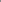 Děkuji za vyřízení.Požadavek vystavila: Veronika Míková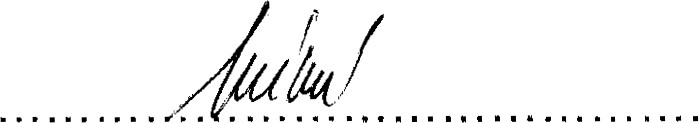 Schválila: Mgr. Anna Kohoutová, ředitelka školy...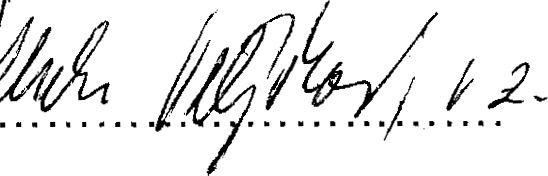 Gymnázium V. NovákaHusova 333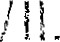 377 15 Jindřichův Hr,üdec telefon: 384 331 253IC: 60816767Gymnázium Vítězslava Nováka, Husova 333, 377 01 Jindřichův Hradec, IC: 60816767Tel.: 384 361 253, E-mail: sekretariat@,gvn.cz, www. gvn.czSmlouva č. 20191115 o provozu aktivní webové prezentace s redakčním systémemwww.gvn.cz1. Účastníci smlouvySmluvní strany této smlouvy, kterými jsou :Provozovatel:inoWEB s.r.o.Nádražní 588,378 16 Lomnice nad Lužnicí lč: 28159535E-mail: karel.vavre@argon.cz, Tel.: 777 828 735 Zastoupený Karlem Vávře, jednatelemObjednatel:Gymnázium Vítězslava Nováka, Jindřichův Hradec, Husova 333Husova 333/11,377 01 Jindřichův Hradec lč: 60816767E-mail: info@gvn.cz, Tel.: 384 361 253Zastoupená ředitelkou Mgr. Annou Kohoutovouse dohodly, že spolu uzavřou tuto smlouvu o dílo a projevily vůli řídit se všemi jejími ustanoveními. Obě strany se dále dohodly, že jejich smluvní vztah a spory z něho vzniklé se budou řídit v souladu s platnou legislativou České Republiky.2. PŘEDMĚT SMLOUVYPředmětem této smlouvy je kompletní provoz webové prezentace. Parametry projektu byly projednány při osobních schůzkách a jejich schválení bude náplní závěrečných korektur ze strany Objednatele.Proiekt se skládá z těchto modulů:Vytvoření webové prezentaceNapojení webové prezentace na páteřní aplikace inoWEB' Vedení podrobných statistik návštěvnosti Google Analytics3. Termín a způsob předání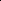 Projekt, který je předmětem této smlouvy bude zprovozněn v plné funkčnosti nejpozději do jednoho měsíce od schválení a odsouhlasení grafického vzhledu webových stránek nebo na vyžádání majitele projektu. V případě prodlení zaviněného stranou Provozovatele má Objednatel nárok na penále ve výši 1% procento z ceny díla za každý započatý den prodlení, Případné penále bude realizováno formou slevy z výsledné ceny až do výše této ceny.K představení hotového projektu dojde při osobní schůzce v provozovně Provozovatele, kde budou zaškoleni pracovníci Objednatele do obsluhy a praktického fungování aplikace. Toto zaškolení je zahrnuto v domluvené ceně a nebude účtováno zvláštní sazbou.111.	Představený projekt bude kompletní a funkční. Provozovatel si však vyhrazuje první dva měsíce používání v režimu „zkušebního provozu”. Objednatel je povinen zjištěné nedostatky okamžitě hlásit, nejlépe formou e-mailu s popisem chyby. Provozovatel se zavazuje řešit zjištěné závady s maximální prioritou v co nejkratším termínu. Závady zjištěné po uplynutí testovacího období se budou řešit dle bodu „Záruky a garance” této smlouvy.4. Vymezení práv a povinností k obsahu prezentaceObjednatel je zodpovědný za obsah své prezentace, jako jsou texty, obrázky, videa či soubory ke stažení. V případě ukončení smlouvy Provozovatel nebrání Objednateli tento obsah napojit na jiný konkurenční systém a nadále jej včetně grafické šablony používat.Po dobu provozu bude projekt využívat přidělené technické prostředky Poskytovatele. Náklady spojené s provozem jsou zahrnuty v dohodnutých cenách v následujících částech smlouvy. Nebudou účtovány zvláštní sazbou.111.	Objednatel se zavazuje využívat veškeré služby poskytované Provozovatelem pouze k zákonným účelům. Uchovávání, přenos nebo prezentace jakýchkoli informací, dat nebo materiálů, jejichž obsah je v rozporu s právním řádem České republiky, s veřejným pořádkem, s dobrými mravy nebo se zásadami poctivého obchodního styku, je zakázán. Provozovatel neodpovídá za škodu způsobenou ztrátou, poškozením či zneužitím uložených dat. Provozovatel neodpovídá za činnost uživatelů ani za způsob jakým služby využívají. Nenese také žádnou odpovědnost za případné zneužití služeb serveru uživateli či třetími osobami. Provozovatel nenese žádnou odpovědnost za škody, které by uživateli nebo třetím osobám přímo, nepřímo či náhodně vznikly v důsledku nebo v souvislosti s využíváním služby. Neodpovídá za škody, které by uživatelům nebo třetím osobám vznikly v důsledku nemožnosti využívání služby nebo v přímé či nepřímé souvislosti s touto skutečností.Objednatel se zavazuje nešířit informace, které by mohly poškodit Provozovatele, jeho dobré jméno nebo třetí osobu a nepoužívat a nešířit jakékoli nástroje nebo prostředky ohrožující bezpečnost sítě internet a datové sítě Provozovatele nebo umožňující jejich narušování.Provozovatel je oprávněn omezit technickými prostředky data a funkce, u kterých je důvodné podezření z porušování platných zákonů. O této skutečnosti je povinen neprodleně informovat Objednatele.5. Vymezení vlastnictví domén směrovaných na prezentaciPoplatky s registrací spojené nese Objednatel dle aktuálního ceníku zvoleného registrátora domén.Provozovatel bude po dobu spolupráce (platnosti smlouvy) provádět potřebná technická nastavení domén tak, aby zajistil nejlepší možné fungování projektu a nejvyššího užitku pro Objednatele. Objednatel však stále zůstává vlastníkem domény a je oprávněn s ní kdykoliv nakládat dle svého uvážení.6. Ujednání o ceněOdměna Provozovateli za přípravu a zprovoznění webové prezentace podle této smlouvy činí 55.000 Kč. Cena zahrnuje veškeré funkce potřebné pro provoz prezentace.Pravidelné roční náklady na provoz Projektu s redakčním systémem činí 5.990 Kč. Tato částka je splatná v prvním měsíci příslušného období.111, Odstraňování chyb a drobná vylepšení stávajících funkcí budou prováděna bezplatně. Rozšíření o nové funkčnosti bude prováděno za úplatu na základě objednávky ze strany Objednatele. Obě strany připouštějí ústní formu.Služba „provoz” zahrnuje: provoz Projektu našich vlastních serverech s garantovanou dostupností 99%  přístup do redakčního systému pro vlastní snadnou správu obsahu webu,  kompletní péči o doménu - registrace, technické nastavení a aktualizace domény,  údržbu a neustálý vývoj serverových aplikací inoWEB,  generování a přístup do podrobných statistik návštěvnosti, kde zjistíte podrobnosti o návštěvnících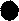 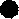 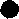 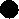 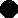 Vašeho webu. dohled a kontroly funkčnosti systému,  technickou podporu v pracovní době, poradenství.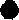 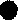 Služba nezahrnuje provoz ani nastavení emailových služeb.IV. Další služby vyžádané Objednatelem (např. plnění webových stránek texty, nebo vytvoření textů na objednávku) budou účtovány standardní sazbou, která v čase podpisu smlouvy činí 590 Kč/hod či 290 Kč/půlhodinu bez DPH. Čas je účtován po započatých půlhodinách. Obě strany připouštějí ústní formu komunikace.7. Záruky a garanceObjednatel výsledek práce Provozovatele osobně prohlédne a zkontroluje při představení Projektu. Jestliže provedení neodpovídá dohodě při osobních schůzkách a Objednatel Projekt odmítne v takovém stavu v souladu se zákonem akceptovat, má právo jej vrátit Provozovateli k přepracování, v rámci něhož Provozovatel v nezbytně nutném čase bezplatně odstraní vady. Pokud nedojde k souladu mezi požadavky Objednatele a kvalitou Projektu, mají obě strany možnost odstoupit od smlouvy bez jakýchkoliv závazků vůči druhé straně.Pokud vady ani po přepracování nebudou odstraněny nebo nebude možno je vůbec odstranit, nemá objednatel povinnost Projekt akceptovat a zaplatit dohodnutou cenu.111. Provozovatel poskytuje na produkt doživotní technologickou záruku. Ta se týká skrytých chyb v aplikacích a funkcích. Pokud se chyba v původních funkcích kdykoli objeví, je povinen ji v nejkratším možném termínu, nejpozději však do 30 dnů od nahlášení, odstranit.Tato záruka se netýká objednávky nových funkcí či vylepšení starých. Vztahuje se pouze na chyby programu v původním rozsahu funkčnosti.Pokud bude Objednatel požadovat změny a vylepšení v Projektu, které nejsou chybami, bude je Provozovatel fakturovat za podmínek definovaných v bodě 6. IV, či jinak dle dohody. Provozovatel nemá povinnost před započetím práce vypracovat cenovou nabídku, pokud si ji Objednatel nevyžádá. Obě strany připouštějí ústní formu objednávky.8. Závěrečná ustanoveníPokud bude Projekt připraven před dohodnutým termínem tak, jak je uveden v části 3.I. této smlouvy, vyzve Provozovatel Objednatele k předčasnému představení projektu.Účinky této smlouvy nastanou okamžikem podpisu.111.	Tato smlouvaje vyhotovena ve dvou kopiích, z nichž každá má platnost originálu.IV. Učastníci této smlouvy prohlašují, že si text smlouvy důkladně přečetli, s obsahem souhlasí a že tato smlouva byla uzavřena podle jejich skutečné, svobodné a vážné vůle, nikoli v tísni a za nápadně nevýhodných podmínek a na důkaz toho pod ni připojují své podpisy.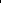 V Jindřichově Hradci dne31.12.2019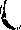 Za Provozovatele :	Za Objednatele :inoWEB s.r.o.Lomnice nad Lužnicí Nádražní 588 IČO: 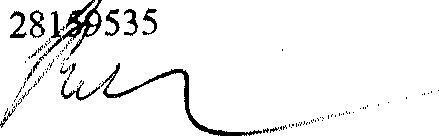 Gymnázlum V, NovákaHusova 333/11.377 15 Jindřichův Hradec telefon: 384 361 253IC: 60816767